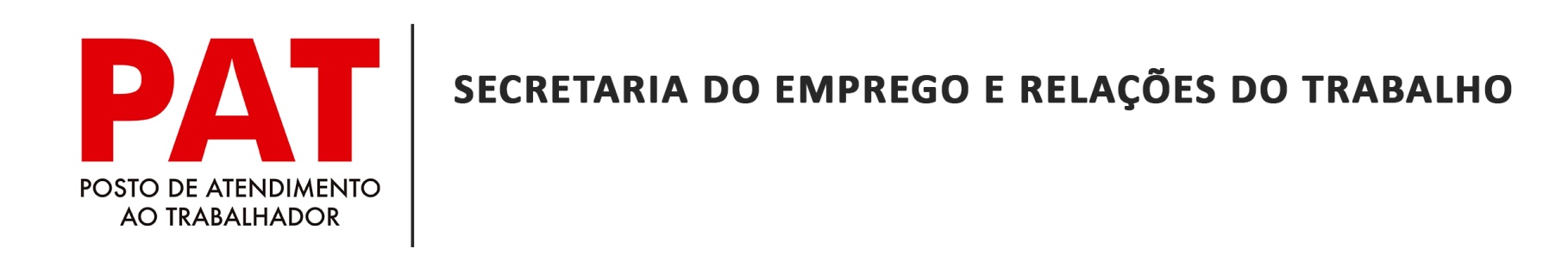 	                                 PAT-GUARATINGUETÁ-SP				O atendimento de VAGAS é realizado das 13h ás 16h, os documentos necessários são RG, CPF E CARTEIRA DE TRABALHO.SEGURO DESEMPREGO das 8h30 às 12h30ATENÇÃOProcure o PAT e atualize seus dados cadastrais! OcupaçãoDescriçãoEscolaridadeExige Experiência(Mínimo 06 Meses)Em CTPSFaixa SalarialSalgadeiroCandidatos de Guaratinguetá, Aparecida e Lorena. Serviços de alimentação auxiliam outros profissionais da área no pré-preparo, preparo e processamento de alimentos, na montagem de pratos.Ensino Fundamental completoSimNãoA combinarMotorista carreteiro BitremCandidatos de Guaratinguetá, Aparecida. Trabalhará com transporte de combustívelEnsino Médio completo(Habilitação E)NãoNãoA combinarAuxiliar de RecepçãoCandidatosde Guaratinguetá, Aparecida, e Lorena.Técnico em HotelariaSuperior em AdministraçãoSimSimA combinarAuxiliar de produção artesanalCandidatos de Guaratinguetá, Lorena, Aparecida.O profissional deverá ter responsabilidade para auxiliar em vários setores da empresa conforme a necessidade de serviço e demanda. Deverá ter habilidade e capricho, gostar de trabalhos manuais e artesanais. Acompanhar e seguir as ordens da chefia direta, ajudar com carga e descarga de materiais, e produtos. Manter sempre limpo e organizado o seu local de trabalho, equipamentos, ferramentas e EPI.Ensino médioSimSimA combinarChurrasqueiroCandidatos de Guaratinguetá, Aparecida e LorenaEnsino FundamentalSimSimA combinarMotorista entregadorCandidatos de Guaratinguetá, Lorena e Aparecida.Trabalhará com entregas de mercadorias.Ensino MédioSimNãoA combinarAuxiliar de expediçãoCandidatos de Guaratinguetá, aparecida e Lorena.Trabalhará com manipulação, fracionamento, embalagem de bacon e frios.Ensino MédioNãoNãoA combinarGarçomCandidatos de Guaratinguetá, Aparecida e Lorena. Trabalhará em um restaurante de comida árabe.Ensino MédioSimSimA combinarVendedor de autopeçasCandidatos de Guaratinguetá, aparecida e Lorena. Vendedor de autopeças automotivas leves e pesadasEnsino Médio SimSimA combinar